DOSSIER SPONSOR 4ème SALON D’AUTOMNESalon des Artisans et Commerçants locauxVARENNES-SUR-ALLIER23 et 24 septembre 2017Information : Afin de valider votre participation en tant que partenaire du le Salon d’Automne 2017 de Varennes-sur-Allier merci de bien vouloir nous remettre ou de nous envoyer les éléments suivants :Le présent document comprenant :La présentation de l’événement, les conditions et modalités ;La demande de partenariat dûment complétée, signée et tamponnée ;Le règlement par chèque à l’ordre du Trésor Public de Varennes-sur-Allier (Ce règlement sera encaissé après l’événement et l’émission d’une facture) Votre publicité au format carte de visite en version numérique ou papier Votre publicité au format ½ page de A5 pour insertion dans le catalogue des exposantsSoit par courrier à l’adresse suivante ou par mail à economie@interco-abl.frCommunauté de Communes Entr’Allier Besbre et LoireSalon d’Automne 201718 rue de vouroux03150 Varennes-sur-AllierPRESENTATION DE L’EVENEMENTLe Salon d’Automne, Salon des Artisans et Commerçants locaux aura lieu pour la quatrième année consécutive, le samedi 23 septembre 2017 et le dimanche 24 septembre 2017 sous le marché couvert de Varennes-sur-Allier et ses extérieurs. 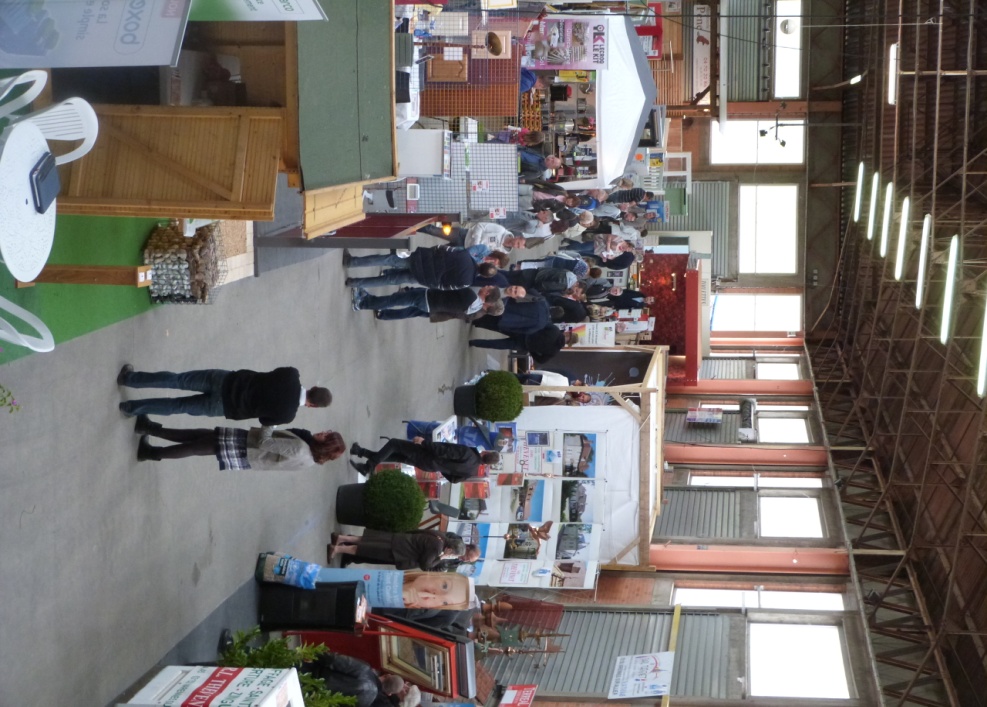 Cet événement est né de plusieurs initiatives : La volonté des élus locaux de mettre en avant le savoir-faire local et de montrer la diversité et le dynamisme économique du territoire ;La volonté d’afficher aux habitants du territoire les possibilités de consommer et de faire appel aux entreprises locales ;Et enfin, la mise en place d’un événement pour et par les entrepreneurs locaux dans l’objectif de faciliter les échanges entre eux.Sous l’impulsion de la Ville de Varennes-sur-Allier en collaboration avec la Communauté de Communes ENTR’ALLIER BESBRE ET LOIRE, le Salon d’Automne 2017 réunira une soixantaine d’exposants : Entreprises, Artisans, Commerçants, Services …A noter que Les entreprises du territoire ENTR’ALLIER BESBRE ET LOIRE  implantées sur les communes de d’Avrilly, Beaulon, Boucé, Châtelperron, Chavroches, Cindré, Créchy, Diou, Dompierre-sur-Besbre, Jaligny-sur-Besbre, Langy, Le Bouchaud, Le Donjon, Le Pin, Lenax, Liernolles, Loddes, Luneau, Mercy, Monétay-sur-Loire, Montaiguët-en-Forez, Montaigu-le-Blin, Montcombroux-les-Mines, Montoldre, Neuilly-en-Donjon, Pierrefitte-sur-loire, Rongères, Saint Felix, Saint-Gérand-le-Puy, Saint-Didier-en-Donjon, Saint-Léger-sur-Vouzance, Saligny-sur-Roudon, Sanssat, Sorbier, Saint-Gérand-de-Vaux, Saint-Léon, Saint-Pourçain-sur-besbre, Saint-Voir, Thionne, Treteau, Trezelles, Varennes-sur-Allier, Varennes-sur-Tèche et Vaumas sont prioritaires.LE SALON D’AUTOMNE EN CHIFFRESDEVENIR PARTENAIRE DU SALON D’AUTOMNE 2017Pour cette 4ème édition du Salon d’Automne de Varennes-sur-Allier, nous avons décidé d’offrir la possibilité aux entreprises locales qui ne peuvent exposer de devenir partenaire de cet événement.Devenir partenaire du Salon d’Automne 2017 c’est :ASSOCIER SON IMAGE A UN EVENEMENT LOCAL SOUTENIR LE DEVELOPPEMENT ECONOMIQUE LOCALUNE PROXIMITE UNIQUE AVEC LES ACTEURS ET HABITANTS DU TERRITOIREBENEFICIER D’UNE VISIBILITE LOCALE via les supports de communication en amont, pendant et après l’événement  Devenir partenaire du Salon d’Automne 2017 c’est vous garantir : La présence de votre logo sur les affiches du Salon d’Automne 2017 La présence de votre logo sur les Flyers du Salon d’Automne 2017 La présence de votre logo sur les sites internetLa présence de votre logo sur les banderoles du Salon d’Automne 2017 1/2 de publicité gratuite dans le catalogue des exposantsDEMANDE DE PARTENARIAT INFORMATIONS GENERALESEntreprise / Raison sociale :      Numéro de Siret :      Activité(s) :      Nom, Prénom et qualité du responsable :      Adresse :      Code postal :      		Ville :      Tél :      			Mob :      			E-mail :      Site internet :      CONDITIONS GENERALESJe soussigné(e)      agissant pour le compte de l’entreprise       et pour laquelle j’atteste sous réserve d’admission, devenir partenaire du Salon d’Automne 2017 selon les modalités exposées dans le présent document et selon le tarif indiqué. Et déclare donner mon accord ferme et définitif pour participer au Salon d’Automne 2017 de Varennes-sur-Allier les 23 et 24 septembre 2017Fait à 	     			le      			Entreprise :      Nom, Prénom :      Signature et cachet de l’entrepriseORGANISATEUR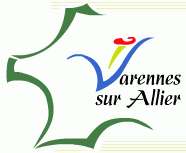 Mairie de Varennes-sur-AllierPlace de l’Hôtel de ville03150 Varennes-sur-Allier
Contact : François AthayneTel : 04 70 45 24 22 / 06 79 92 09 43COMMERCIALISATION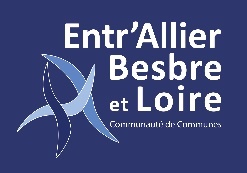 Communauté de CommunesEntr’Allier Besbre et Loire18 rue de vouroux03150 Varennes-sur-AllierContact : Céline MaraisTel : 04 70 45 00 99MON LOGO SUR LES AFFICHES DE L’EVENEMENT500 à 1000 affiches distribuées dans les commerces et lieux publics du territoire ENTR’ALLIER BESBRE ET LOIRE et communes prochesAffiches publiées sur les sites internet de la Ville de Varennes-sur-Allier et la Communauté de Communes ENTR’ALLIER BESBRE ET LOIRE, réseaux sociaux …COMPRIS DANS LE PRIX MON LOGO SUR LES FLYERS DE L’EVENEMENT4 000 à 7 000 flyers du Salon d’Automne avec programme distribués dans les boîtes aux lettres des habitants du territoire et communes proches.COMPRIS DANS LE PRIX MON LOGO SUR UNE BANNIERE WEB ET BANDEAU SIGNATURE DE MAILCréation et diffusion d’une bannière web sur les sites internet de la Ville de Varennes-sur-Allier et la Communauté de Communes ENTR’ALLIER BESBRE ET LOIRE, réseaux sociaux, + bandeau signature de mail envoyés aux exposantsCOMPRIS DANS LE PRIX MON LOGO SUR LES BANDEROLES DE L’EVENEMENT 3 à 4 banderoles du Salon d’Automne 2017 seront installées à Varennes sur Allier.COMPRIS DANS LE PRIX1/2 PAGE DE PUBLICITE DANS LE CATALOGUE DES EXPOSANTS Le catalogue des exposants répertorie les exposants du Salon d’Automne, présente le plan du salon et son programme. Il est distribué aux visiteurs pendant les deux jours.COMPRIS DANS LE PRIXJE SOUHAITE DEVENIR PARTENAIRE DU SALON D’AUTOMNE 2017, SALON DES ARTISANS et COMMERCANTS LOCAUX JE SOUHAITE DEVENIR PARTENAIRE DU SALON D’AUTOMNE 2017, SALON DES ARTISANS et COMMERCANTS LOCAUX Mon choixTarif JE SOUHAITE DEVENIR PARTENAIRE DU SALON D’AUTOMNE 2017, SALON DES ARTISANS et COMMERCANTS LOCAUX350 eurosTOTAL HT350 euros